A cura di Padre Secondo Brunelli crs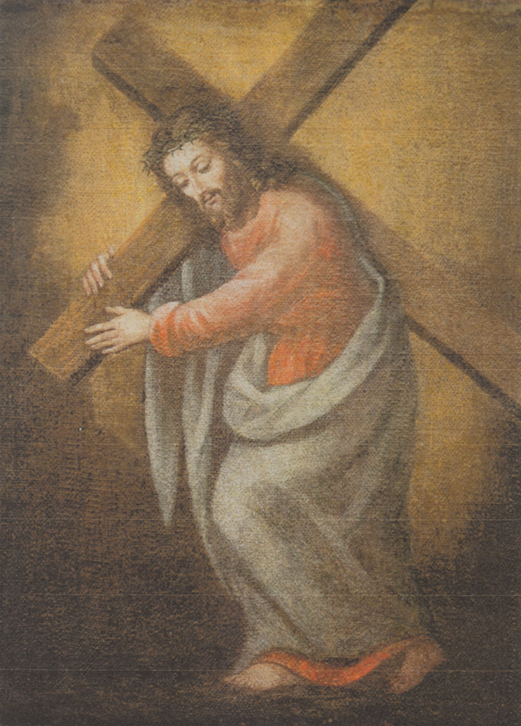        Corbetta, Gesù portacroce, stemma dei Padri SomaschiSOMASCHI E CASE SOMASCHE1808Mestre 11.2.2020AMELIA1808CAMERINO 1808Nel 1808 o nel 1810 il Collegio fu soppresso causa le leggi napoleoniche.COMO COLLEGIO GALLIO 18081808FERRARA S. NICOLO’ 1808GENOVA MADDALENA 18081808LODI S. ANDREA 18081808LODI S. ANGELO 18081808LODI S. CHIARA 1808LUGANO 18081808( 1) Riv. Congr., fasc. 24, 1928, P. Borda Luigi Giuseppe, pag. 317MACERATA 18081808MERATE 18081808MILANO S. MARIA SEGRETA 18081808(1) Riv. Congr., fasc. 18, 1927, P. Formenti Baldassare Antonio, pag. 270-271(2) Riv. Congr., fasc. 14, 1928, P. Varisco Camillo, pag. 319-321MILANO S. PIETRO IN GESSATE 18081808MODENA 18081808PADOVA 18081808PAVIA S. MAIOLO 18081808ROMA COLLEGIO CLEMENTINO 18081808ROMA SS. NICOLA E BIAGIO 18081808SOMASCA 18081808TREVISO 18081808VENEZIA SALUTE 18081808(1) Riv. Congr., fasc. 20, 1928, P. Valentini Giovanni Donato, pag. 60-61. VENEZIA SEM. DUCALE 1808VENEZIA SEM. PATRIARCALE 18081808VELLETRI 18081808VERCELLI 18081808VERONA 18081808VICENZA MISERICORDIA 18081808VICENZA S. VALENTINO 1808VIGEVANO 18081808P. Oltremari GaetanoRettore1806P. Barbaglio LorenzoAtti Somasca16.11.180816.11.1808Da SomascaCh. Fabrelli CarloAtti Somasca24.8.180824.8.1808Da SomascaP. Locatelli CarloRettoreRettore18081808P. Pagani GiuseppeRettoricaRettoricaPresentePresenteP. Salmoiraghi GiuseppeRettoreRettore23.7.180823.7.1808P. Terraneo G.CarloP. Terraneo G.CarloPresenteP. Laviosa BernardoVic. Gen.lePresenteP. Massa G.B. Francesco*Prep.to ParrocoPresenteP. Vertua BenedettoAtti S. Maiolo PVColl. Lodi ???12.7.180822.10.1808A S. Maiolo PVDa S. Maolo PVP. Benigni GiuseppeAtti SomascaRes. Coll. Lodi10.8.1808P. Borda Luigi (1)Vicepreposito8.3.1808+ 8.3.1808P. Borda LuigiAtti S. Maiolo PVIn Lugano43 anni14.3.1808+ 14.3.1808 circaFr. Borghini PietroP. Corbellini P. FrancescoPreposito19.1.180814.3.180812-7.1808Lug. 18085.9.18081.10.180827.11.180829.11.18085.12.18087.12.1808D. De Bernardis CarloSecolareP. Guioni  Carlo AntonioAccettato CappuccinoProfessioneLug. 18085.9.18085.12.18087.12.1808Ch. Guioni Giannantonio14.3.1808Lug. 180827.11.180829.11.180830.11.1808Don Magatti PietroSecolareP. Maglione Marco5.9.180827.11.180830.11.1808Fr. Molinari Giac.GeremiaP. Riva Girolamo12.7.180827.11.180830.11.1808P. Schelini FeliceRettore1808Ch. Ballini PatrizioAtti Somasca2.9.18083.12.1808Da SomascaDa SomascaFr. Barbieri GiuseppeP. Benigni GiuseppeFr. Brigati DomenicoP. Brignardelli Clemente19.4.180826.7.1808D. Talleri Stefano( abate ?! )P. Campeggi PietroP. Canevese GiambattistaP. Canziani LuigiPreposito26.7.1808P. De Petris PietroP. Ferioli FerdinandoP. Formenti BaldassareP. Fraticelli SilvanoP. Fumagalli Paolo26.7.1808P. Mainoldi LorenzoViceprep.to 26.7.18083.12.1808P. Montani MarcoP. Mozzi FrancescoFr. Pancieri GoacchinoCh. Reina DomenicoP. Robotti LorenzoP. Rossi Andrea( abate ?! )Fr. Sironi LuigiFr. Sironi MauroP. Tordorò GiuseppeFr. Torrioni GirolamoP. Annoni BaldassarePreposito2.3.180812.3.180825.10.180829.10.1808P. Campi GianfrancescoVicerettore7.10.1808Fr. Dozio GiuseppeAnni 6928.10.180829.10.1808+ 28.10.1808P. Formenti Baldassare (1)Provinciale59 anni28.2.18082.3.180824.3.180813.6.1808+ 29.2.1808P. Formenti Baldassare Atti S. Maiolo PVProv., In SMS MI59 anni5.3.1808+ 29.2.1808P. Formenti Baldassare Prov., In SMS MI59 anni5.3.1808+ 29.2.1808P. Guerrini FiippoAttuario25.1.180829.10.1808P. Monti GianbattistaCurato5.1.1808P. Pagani GiacomoDirett. Scuole ModenaAnni 5524.10 180825.10.1808+ 24.10.1808P. Pensa Giuseppe16.11.1808RitornoP. Rossi Pietro (Genovese)Atti Somasca16.11.1808A Somasca !!??P. Varisco Camillo (2)Da pochi giorni a MIAnni 7311.3.180812.3.1808+ 11.3.1808P. Varisco CamilloAtti S. Camillo PVPrep.to,  In SMS MI73 anni9.3.1808+ 9.3.1808***P. Salmoiraghi GiuseppeEletto Provinciale13.6.1808P. Suardi GregorioVicario Provinciale24.3.180816.6.1808Da PadovaA Padova P. Vertua BenedettoCancelliere Capitolare13.6.1808P. Castelfranchi CarloAtti S. Maiolo PVDa Gessate MI18.9.1808A S. Maiolo PVP. Ghiringhelli G. BattistaAtti S. Maiolo PVIn Gessate27.10.1808Da S. Maiolo PVGes. MI P. Pagani GiacomoAtti SMS MIDirett. Scuole 55 anni24.10 180825.10.1808+ 24.10.1808P. Banchieri GiuseppePreposito8.5.1807P. Barca Alessandro1808P. Casarotti Ilario1808P. Magno Domenico1808P. Pisoni AgostinoParroco1.2.1808Fr. Sommaria Ang. Gius.1808P. Suardi GregorioAtti SMS MIViceprepositoVicario Provinciale180813.6.180824.3.180816.6.1808A SM Segreta MIDa SMaria Segreta MIP. Belcredi GaetanoP. Belcredi GirolamoP.Bicetti AlfonsoP. Castelfranchi Carlo18.9.1808Da S. Pietro Ges. MICh. De Carlini VincenzoP. De Filippi GiacomoProcuratoreP. De Petris PietroFr. Furia Girolamo( Fuora? )P. Ghiringhelli G. BattistaAttuario27.10.1808A S. Pietro Ges. MI P. Granata PietroP. Mainoldi LorenzoPreposito22.10.1808ArrivoFr. Mappelli FrancescoP. Massa Ambrogio5.3.1808Da VigevanoFr. Montani FrancescoP. Odescalchi Girolamo( abita in MI )Ch. Pavia FrancescoFr. Piola AndreaP. Poletti Pietro78 anni22.10.1808+ 22.10.1808P. Quarti Luigi12.11.1808ArrivoP. Rossi Andrea18.8.1808Da VigevanoP. Rozzi FrancescoVicesuprioreP. Varisco CamilloPrep.to,  In SMS MI73 anni9.3.1808+ 9.3.1808P. Vertua BenedettoPreposito12.7.180822.10.1808Da Coll. LodiA Coll. Lodi***P. Borda LuigiIn Lugano43 anni14.3.1808+ 14.3.1808 circaP. De Fabris LuigiIn Salute90 anni12.7.1808+ 12.7.1808P. Formenti Baldassare Prov., In SMS MI59 anni5.3.1808+ 29.2.1808P. Valentini G.DonatoIn Salute VE73 anni14.3.1808+ 14.3.1808 circaP. Baudi CostanzoAttuario25.12.1808Buzi LuigiProfessioneFr. Milanesi DomenicoOspite19.6.1808A casa suaP. Ferreri CarloRettore4.3.18087.6.180812.6.180819.6.1808Fr. Fontanieri GiuseppeP. Galli Francesco25.12.1808Fr. Gerosa PietroPortinaioP. Paltrinieri Ottavio M.aProvinciale11.4.1808A VelletriP. Parchetti Luigi25.12.1808P. Righi FrancescoPresente?P. Rossi FilippoPrep.to Gen.lePresenteCh. Ballini PatrizioNovizio8.5.18082.9.1808A MerateD. Barbaglio LorenzoSac. NovizioVestizioneAmmissioneProfessione10.8.180811.5.180814.11.180815.11.180816.11.1808Al Gallio COD. Carcani CarloSuddiac. NovizioVestizione10.5.180811.5.1808Ch. Fabrelli CarloNovizioAmmissione8.5.180812.8.180813.8.180824.8.1808Al Gallio COP. Maranese CarloCuratoProcuratoreAttuario4.5.180810.8.180811.5.180812.5.18088.6.18089.6.180817.6.180812.8.180813.8.180824.8.18082.9.180816.11.1808P. Mazzucchelli GirolamoSuperiore4.5.18088.5.180810.5.180811.5.180812.5.18088.6.18089.6.180817.6.180812.8.180813.8.180824.8.18082.9.180816.11.1808P. Riva Giambattista12.8.180816.11.1808P. Rossi FrancescoP. Rossi Pietro (Genovese)Maestro Novizi16.11.1808Da Milano!!??P. Rottigni GirolamoMaestro Novizi8.6.180812.8.1808P. Soardi GregorioVicario Prov. 10.8.180811.5.180812.5.1808Fr. Zoppi Vincenzo***P. Benigni GiuseppeRes. Coll. Lodi10.8.1808Fr. Somariva Angelo8.5.1808P. Bonadei AntonioAttuario9.3.180816.3.180817.3.180813.4.18087.7.18081.8.18088.9.180829.10.180812.12.180815.12.180818.12.1808P. Bortoloni DomenicoVicepreposito1.8.180812.12.1808ArrivoA VeneziaColl. S. AndreaP. Sostero AngeloMaestro7.7.1808A VeneziaSaluteP. Tiepolo GiuseppePreposito9.3.180812.3.180816.3.180817.3.180813.4.18087.7.18081.8.180829.10.180812.12.180815.12.180818.12.1808***(P. Babris)90 anni7.7.1808deceduto(P. Borda Luigi)43 anni17.3.1808deceduto(Fr. Dozio Giuseppe)79 anni29.10.1808deceduto(P. Oltremare Giammaria)46 anni15.12.1808deceduto(P. Pagani Giacomo)58 anni29.10.1808dceduto(P. Poletti Pietro)77 anni8.9.1808deceduto( Rigamonti Ambrogio)80 anni18.12.1808deceduto(P. Valentini Donato)75 anni12.3.1808deceduto(P. Varisco Camillo)73 anni)16.3.1808decedutoP. De Fabris Luigi*90 anni+ 30.6.1808P. De Fabris LuigiAtti S. Maiolo PVIn Salute90 anni12.7.1808+ 12.7.1808P. Fabrelli Carlo M. Riv. Congr.Professione13.8.1808Fr. Gaspari GiambattistaAtti S. Cipriano1.1.1808Da Sem. Patr.  VEP. Rado GiovanniPrepositoPresenteFr. Rigamonti Ambrogio*80 anni+ 15.12.1808P. Sostero AngeloAtti S. Agost. TV7.7.1808Da S. Agost. TVP. Valentini Donato*(1)75 anni+ 7.3.1808P. Valentini G.Donato Atti S. Maiolo PVIn Salute VE75 anni14.3.1808P. Bertoletti FrancescoIns. gramm. sup.Fr. Daniotto Francesco20.8.1808Si secolarizzaFr. Gaspari Giambattista1.1.1808Alla Salute VEFr. Ghepardi AntonioOspite1.1.180812.11.1808ArrivoP. Manganotti FilippoIns. gramm. inf.12.11.1808Fr. Melchiori Giuseppe P. Moschini GiannantonioAss. sp.3.3.180825.3.180812.11.1808P. Quarti LuigiIns. filosofia 12.11.1808A PaviaP. Simonetti AntonioRettore25.3.180812.11.1808P. Soffar PietroVicerettore12.11.1808Ch. Toniolo Giambattista Umane lettere***P. Gnocchi Giuseppe20.12.1808Esce di Congreg.P. Sostero Angelo20.12.1808Esce di CongregazioneFr. Bernarsconi BernardoSagrestanoP. Mancardi Giacinto11.4.1808P. Paltrinieri Ottavio M.aAtti Clementino RMProvinciale11.4.1808Da Clementino RMD. Scopetti EgidioSecolare, Curato11.4.1808***P. RossiGeneraleFr. Bernarsconi BernardoSagrestanoP. Mancardi Giacinto11.4.1808P. Paltrinieri Ottavio M.aAtti Clementino RMProvinciale11.4.1808Da Clementino RMD. Scopetti EgidioSecolare, Curato11.4.1808***P. RossiGeneraleP. Macconzini AntonioProposto29.5.180818.6.180825.8.1808P. Rottigni GirolamoRettore2.5.1808P. Tinti GirolamoRettore2.5.1808P. Bossi AndreaRettore1808P. Ghisi GirolamoMaestroPresenteP. Massa AmbrogioAtti S. Maiolo PV5.3.1808A S. Maiolo PVP. Rossi AndreaAtti S. Maiolo PV18.8.1808A S. Maiolo PV